Modello 6 – MODALITA’ di PAGAMENTO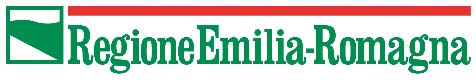 Da restituire firmato all'indirizzo indicato nel moduloNota 1 - Indicare la data di inizio dell'attività e/o situazioni particolari come risultanti dal certificato di iscrizione alla CCIAA.Nota 2 - 	Per accrediti presso banche diverse dall’Istituto di Credito Tesoriere della Regione Emilia-Romagna (Unicredit S.p.A., Banca Popolare dell’Emilia-Romagna S.c.r.l., Banco BPM S.P.A.) e d’importo superiore a € 5.000,00 saranno applicate dal Tesoriere € 7,00 di commissione - Condizioni da riferirsi alla proroga della Convenzione fino al 30/06/2017 nelle more di aggiudicazione del Servizio di Tesoreria Regionale.Si fa riserva di revocare in qualsiasi momento la volontà espressa con la presente o di apportare alla medesima le variazioni opportune, mediante tempestiva comunicazione scritta indirizzata a codesta Amministrazione.Informativa ai sensi dell’art. 13 del Regolamento Europeo n. 679/2016 – i dati sopraindicati sono prescritti dalle disposizioni vigenti ai fini del procedimento per il quale sono richiesti e saranno trattati dalla Regione Emilia-Romagna anche con l’ausilio di mezzi elettronici e/o autorizzati, esclusivamente per tale scopo. Responsabile del trattamento è il Direttore Generale alle Risorse, Europa, Innovazione e Istituzioni – Regione Emilia-Romagna Viale A. Moro, 18 - 40127 Bologna.Il sottoscritto consapevole delle conseguenze civili e penali previste per coloro che rendono dichiarazioni false, dichiara che i dati forniti rispondono a verità (art. 76 D.P.R. n. 445/2000).DATA	_________________________				FIRMA _____________________________ALLEGARE COPIA DEL DOCUMENTO D’IDENTITA’ IN CORSO DI VALIDITA’(qualora la firma non venga apposta in presenza del dipendente – ricevente)NOTE PER LA COMPILAZIONECLASSIFICAZIONE GIURIDICA DEI SOGGETTI BENEFICIARI      codice     descrizione						             codice     descrizioneINFORMATIVA per il trattamento dei dati personali ai sensi dell’art 13 del Regolamento europeo n. 679/2016PremessaAi sensi dell’art. 13 del Regolamento europeo n. 679/2016, la Giunta della Regione Emilia-Romagna, in qualità di “Titolare” del trattamento, è tenuta a fornirle informazioni in merito all’utilizzo dei suoi dati personali.  Identità e i dati di contatto del titolare del trattamentoIl Titolare del trattamento dei dati personali di cui alla presente Informativa è la Giunta della Regione Emilia-Romagna, con sede in Bologna, Viale  Aldo Moro  n. 52, cap 40127. Al fine di semplificare le modalità di inoltro e ridurre i tempi per il riscontro si invita a presentare le richieste di cui al paragrafo n. 9, alla Regione Emilia-Romagna, Ufficio per le relazioni con il pubblico (Urp), per iscritto o recandosi direttamente presso lo sportello Urp. L’Urp è aperto dal lunedì al venerdì dalle 9 alle 13 in Viale Aldo Moro 52, 40127 Bologna (Italia): telefono 800-662200, fax 051-527.5360, e-mail urp@regione.emilia-romagna.it. Il Responsabile della protezione dei dati personaliIl Responsabile della protezione dei dati designato dall’Ente è contattabile all’indirizzo mail dpo@regione.emilia-romagna.it o presso la sede della Regione Emilia-Romagna di Viale Aldo Moro n. 30.Responsabili del trattamentoL’Ente può avvalersi di soggetti terzi per l’espletamento di attività e relativi trattamenti di dati personali di cui manteniamo la titolarità. Conformemente a quanto stabilito dalla normativa, tali soggetti assicurano livelli esperienza, capacità e affidabilità tali da garantire il rispetto delle vigenti disposizioni in materia di trattamento, ivi compreso il profilo della sicurezza dei dati.Formalizziamo istruzioni, compiti ed oneri in capo a tali soggetti terzi con la designazione degli stessi a "Responsabili del trattamento". Sottoponiamo tali soggetti a verifiche periodiche al fine di constatare il mantenimento dei livelli di garanzia registrati in occasione dell’affidamento dell’incarico iniziale.  Soggetti autorizzati al trattamentoI Suoi dati personali sono trattati da personale interno previamente autorizzato e designato quale incaricato del trattamento, a cui sono impartite idonee istruzioni in ordine a misure, accorgimenti, modus operandi, tutti volti alla concreta tutela dei suoi dati personali. Finalità e base giuridica del trattamentoIl trattamento dei suoi dati personali viene effettuato dalla Giunta della Regione Emilia-Romagna per lo svolgimento di funzioni istituzionali e, pertanto, ai sensi dell’art. 6 comma 1 lett. e) del citato Regolamento europeo non necessita del suo consenso. I dati personali sono trattati per le seguenti finalità: - implementazione anagrafica beneficiari Regione Emilia Romagna ai fini dell’erogazione di provvidenze pubbliche.Destinatari dei dati personaliI suoi dati personali sono oggetto di comunicazione all’Istituto bancario che gestisce il servizio di tesoreria per conto della Regione Emilia Romagna nonché, in caso di pagamenti di importo superiore ad € 5.000,00, all’Agenzia delle Entrate ai fini del controllo previsto dall’art. 48 bis del D.P.R. n. 602/1973. Trasferimento dei dati personali a Paesi extra UEI suoi dati personali non sono trasferiti al di fuori dell’Unione europea.Periodo di conservazioneI suoi dati sono conservati per un periodo non superiore a quello necessario per il perseguimento delle finalità sopra menzionate. A tal fine, anche mediante controlli periodici, viene verificata costantemente la stretta pertinenza, non eccedenza e indispensabilità dei dati rispetto al rapporto, alla prestazione o all'incarico in corso, da instaurare o cessati, anche con riferimento ai dati che Lei fornisce di propria iniziativa. I dati che, anche a seguito delle verifiche, risultano eccedenti o non pertinenti o non indispensabili non sono utilizzati, salvo che per l'eventuale conservazione, a norma di legge, dell'atto o del documento che li contiene. I suoi dirittiNella sua qualità di interessato, Lei ha diritto:di accesso ai dati personali;di ottenere la rettifica o la cancellazione degli stessi o la limitazione del trattamento che lo riguardano;di opporsi al trattamento;di proporre reclamo al Garante per la protezione dei dati personaliConferimento dei datiIl conferimento dei Suoi dati è facoltativo, ma necessario per le finalità sopra indicate. Il mancato conferimento comporterà l’impossibilità di provvedere all’erogazione delle provvidenze pubbliche rispetto alle quali è stato richiesto.DICHIARAZIONE SOSTITUTIVA DI ATTO DI NOTORIETA'(Art. 47 D.P.R. 28 dicembre 2000, n. 445)Esente da imposta di bollo ai sensi dell’art. 37 DPR 445/2000DICHIARAZIONE SOSTITUTIVA DI ATTO DI NOTORIETA'(Art. 47 D.P.R. 28 dicembre 2000, n. 445)Esente da imposta di bollo ai sensi dell’art. 37 DPR 445/2000DICHIARAZIONE SOSTITUTIVA DI ATTO DI NOTORIETA'(Art. 47 D.P.R. 28 dicembre 2000, n. 445)Esente da imposta di bollo ai sensi dell’art. 37 DPR 445/2000DICHIARAZIONE SOSTITUTIVA DI ATTO DI NOTORIETA'(Art. 47 D.P.R. 28 dicembre 2000, n. 445)Esente da imposta di bollo ai sensi dell’art. 37 DPR 445/2000DICHIARAZIONE SOSTITUTIVA DI ATTO DI NOTORIETA'(Art. 47 D.P.R. 28 dicembre 2000, n. 445)Esente da imposta di bollo ai sensi dell’art. 37 DPR 445/2000DICHIARAZIONE SOSTITUTIVA DI ATTO DI NOTORIETA'(Art. 47 D.P.R. 28 dicembre 2000, n. 445)Esente da imposta di bollo ai sensi dell’art. 37 DPR 445/2000DICHIARAZIONE SOSTITUTIVA DI ATTO DI NOTORIETA'(Art. 47 D.P.R. 28 dicembre 2000, n. 445)Esente da imposta di bollo ai sensi dell’art. 37 DPR 445/2000DICHIARAZIONE SOSTITUTIVA DI ATTO DI NOTORIETA'(Art. 47 D.P.R. 28 dicembre 2000, n. 445)Esente da imposta di bollo ai sensi dell’art. 37 DPR 445/2000DICHIARAZIONE SOSTITUTIVA DI ATTO DI NOTORIETA'(Art. 47 D.P.R. 28 dicembre 2000, n. 445)Esente da imposta di bollo ai sensi dell’art. 37 DPR 445/2000DICHIARAZIONE SOSTITUTIVA DI ATTO DI NOTORIETA'(Art. 47 D.P.R. 28 dicembre 2000, n. 445)Esente da imposta di bollo ai sensi dell’art. 37 DPR 445/2000DICHIARAZIONE SOSTITUTIVA DI ATTO DI NOTORIETA'(Art. 47 D.P.R. 28 dicembre 2000, n. 445)Esente da imposta di bollo ai sensi dell’art. 37 DPR 445/2000DICHIARAZIONE SOSTITUTIVA DI ATTO DI NOTORIETA'(Art. 47 D.P.R. 28 dicembre 2000, n. 445)Esente da imposta di bollo ai sensi dell’art. 37 DPR 445/2000DICHIARAZIONE SOSTITUTIVA DI ATTO DI NOTORIETA'(Art. 47 D.P.R. 28 dicembre 2000, n. 445)Esente da imposta di bollo ai sensi dell’art. 37 DPR 445/2000A) CLASSIFICAZIONE GIURIDICA  (indicare il codice di elenco riportato in allegato)A) CLASSIFICAZIONE GIURIDICA  (indicare il codice di elenco riportato in allegato)A) CLASSIFICAZIONE GIURIDICA  (indicare il codice di elenco riportato in allegato)A) CLASSIFICAZIONE GIURIDICA  (indicare il codice di elenco riportato in allegato)A) CLASSIFICAZIONE GIURIDICA  (indicare il codice di elenco riportato in allegato)A) CLASSIFICAZIONE GIURIDICA  (indicare il codice di elenco riportato in allegato)A) CLASSIFICAZIONE GIURIDICA  (indicare il codice di elenco riportato in allegato)A) CLASSIFICAZIONE GIURIDICA  (indicare il codice di elenco riportato in allegato)A) CLASSIFICAZIONE GIURIDICA  (indicare il codice di elenco riportato in allegato)A) CLASSIFICAZIONE GIURIDICA  (indicare il codice di elenco riportato in allegato)A) CLASSIFICAZIONE GIURIDICA  (indicare il codice di elenco riportato in allegato)A) CLASSIFICAZIONE GIURIDICA  (indicare il codice di elenco riportato in allegato)codiceB) DATI FISCALIDATI FISCALIDATI FISCALIDATI FISCALIDATI FISCALIDATI FISCALIDATI FISCALIDATI FISCALIDATI FISCALIDATI FISCALIDATI FISCALIDATI FISCALIdenominazione (come da certificato di iscrizione al Registro delle Imprese o da atto costitutivo/statuto)denominazione (come da certificato di iscrizione al Registro delle Imprese o da atto costitutivo/statuto)denominazione (come da certificato di iscrizione al Registro delle Imprese o da atto costitutivo/statuto)denominazione (come da certificato di iscrizione al Registro delle Imprese o da atto costitutivo/statuto)denominazione (come da certificato di iscrizione al Registro delle Imprese o da atto costitutivo/statuto)denominazione (come da certificato di iscrizione al Registro delle Imprese o da atto costitutivo/statuto)denominazione (come da certificato di iscrizione al Registro delle Imprese o da atto costitutivo/statuto)denominazione (come da certificato di iscrizione al Registro delle Imprese o da atto costitutivo/statuto)denominazione (come da certificato di iscrizione al Registro delle Imprese o da atto costitutivo/statuto)denominazione (come da certificato di iscrizione al Registro delle Imprese o da atto costitutivo/statuto)denominazione (come da certificato di iscrizione al Registro delle Imprese o da atto costitutivo/statuto)denominazione (come da certificato di iscrizione al Registro delle Imprese o da atto costitutivo/statuto)denominazione (come da certificato di iscrizione al Registro delle Imprese o da atto costitutivo/statuto)sede legale (via, numero civico e frazione) sede legale (via, numero civico e frazione) sede legale (via, numero civico e frazione) sede legale (via, numero civico e frazione) sede legale (via, numero civico e frazione) sede legale (via, numero civico e frazione) sede legale (via, numero civico e frazione) sede legale (via, numero civico e frazione) sede legale (via, numero civico e frazione) comunecomunecomunecomunecapcapprov.prov.codice fiscalecodice fiscalecodice fiscalepartita ivapartita ivapartita ivapartita ivan. iscrizione r.e.a.n. iscrizione r.e.a.INDIRIZZO PECINDIRIZZO PECINDIRIZZO PECINDIRIZZO PECINDIRIZZO PECINDIRIZZO PECINDIRIZZO PECINDIRIZZO PECINDIRIZZO PECINDIRIZZO PECINDIRIZZO PECINDIRIZZO PECINDIRIZZO PECB1) STATO ATTIVITA’ (VEDI nota 1)B1) STATO ATTIVITA’ (VEDI nota 1)B1) STATO ATTIVITA’ (VEDI nota 1)B1) STATO ATTIVITA’ (VEDI nota 1)B1) STATO ATTIVITA’ (VEDI nota 1)attiva dalattiva dalsegnalazioni particolari (es. in liquidazione dal, ecc.) segnalazioni particolari (es. in liquidazione dal, ecc.) segnalazioni particolari (es. in liquidazione dal, ecc.) segnalazioni particolari (es. in liquidazione dal, ecc.) segnalazioni particolari (es. in liquidazione dal, ecc.) segnalazioni particolari (es. in liquidazione dal, ecc.) B2) LEGALEB2) LEGALEB2) LEGALEcognome e nomecognome e nomecognome e nomecognome e nomecognome e nomecodice fiscalecodice fiscalecodice fiscalecodice fiscalecodice fiscaleRAPPRESENTANTEche sottoscrive il modulo RAPPRESENTANTEche sottoscrive il modulo RAPPRESENTANTEche sottoscrive il modulo in qualità di (es. amm.re unico, presidente cons. di amm.ne, titolare, ecc.)in qualità di (es. amm.re unico, presidente cons. di amm.ne, titolare, ecc.)in qualità di (es. amm.re unico, presidente cons. di amm.ne, titolare, ecc.)in qualità di (es. amm.re unico, presidente cons. di amm.ne, titolare, ecc.)in qualità di (es. amm.re unico, presidente cons. di amm.ne, titolare, ecc.)in qualità di (es. amm.re unico, presidente cons. di amm.ne, titolare, ecc.)in qualità di (es. amm.re unico, presidente cons. di amm.ne, titolare, ecc.)in qualità di (es. amm.re unico, presidente cons. di amm.ne, titolare, ecc.)in qualità di (es. amm.re unico, presidente cons. di amm.ne, titolare, ecc.)in qualità di (es. amm.re unico, presidente cons. di amm.ne, titolare, ecc.)SOLO PER LE DITTE INDIVIDUALISOLO PER LE DITTE INDIVIDUALISOLO PER LE DITTE INDIVIDUALISOLO PER LE DITTE INDIVIDUALISOLO PER LE DITTE INDIVIDUALISOLO PER LE DITTE INDIVIDUALIluogo e data  di nascita  del titolareluogo e data  di nascita  del titolareluogo e data  di nascita  del titolareluogo e data  di nascita  del titolareluogo e data  di nascita  del titolareluogo e data  di nascita  del titolareluogo e data  di nascita  del titolareSOLO PER GLI ISTITUTI DI CREDITOSOLO PER GLI ISTITUTI DI CREDITOSOLO PER GLI ISTITUTI DI CREDITOSOLO PER GLI ISTITUTI DI CREDITOSOLO PER GLI ISTITUTI DI CREDITOSOLO PER GLI ISTITUTI DI CREDITOcodice abicodice abicodice abicodice abicodice cabcodice cabcodice cabchiede che al pagamento di quanto dovuto dall’Amministrazione Regionale si provveda mediante: chiede che al pagamento di quanto dovuto dall’Amministrazione Regionale si provveda mediante: chiede che al pagamento di quanto dovuto dall’Amministrazione Regionale si provveda mediante: chiede che al pagamento di quanto dovuto dall’Amministrazione Regionale si provveda mediante: chiede che al pagamento di quanto dovuto dall’Amministrazione Regionale si provveda mediante: chiede che al pagamento di quanto dovuto dall’Amministrazione Regionale si provveda mediante: chiede che al pagamento di quanto dovuto dall’Amministrazione Regionale si provveda mediante: chiede che al pagamento di quanto dovuto dall’Amministrazione Regionale si provveda mediante: chiede che al pagamento di quanto dovuto dall’Amministrazione Regionale si provveda mediante: chiede che al pagamento di quanto dovuto dall’Amministrazione Regionale si provveda mediante: chiede che al pagamento di quanto dovuto dall’Amministrazione Regionale si provveda mediante: chiede che al pagamento di quanto dovuto dall’Amministrazione Regionale si provveda mediante: chiede che al pagamento di quanto dovuto dall’Amministrazione Regionale si provveda mediante: chiede che al pagamento di quanto dovuto dall’Amministrazione Regionale si provveda mediante: chiede che al pagamento di quanto dovuto dall’Amministrazione Regionale si provveda mediante: chiede che al pagamento di quanto dovuto dall’Amministrazione Regionale si provveda mediante: chiede che al pagamento di quanto dovuto dall’Amministrazione Regionale si provveda mediante: chiede che al pagamento di quanto dovuto dall’Amministrazione Regionale si provveda mediante: chiede che al pagamento di quanto dovuto dall’Amministrazione Regionale si provveda mediante: chiede che al pagamento di quanto dovuto dall’Amministrazione Regionale si provveda mediante: chiede che al pagamento di quanto dovuto dall’Amministrazione Regionale si provveda mediante: chiede che al pagamento di quanto dovuto dall’Amministrazione Regionale si provveda mediante: chiede che al pagamento di quanto dovuto dall’Amministrazione Regionale si provveda mediante: chiede che al pagamento di quanto dovuto dall’Amministrazione Regionale si provveda mediante: chiede che al pagamento di quanto dovuto dall’Amministrazione Regionale si provveda mediante: chiede che al pagamento di quanto dovuto dall’Amministrazione Regionale si provveda mediante: chiede che al pagamento di quanto dovuto dall’Amministrazione Regionale si provveda mediante: chiede che al pagamento di quanto dovuto dall’Amministrazione Regionale si provveda mediante: chiede che al pagamento di quanto dovuto dall’Amministrazione Regionale si provveda mediante: chiede che al pagamento di quanto dovuto dall’Amministrazione Regionale si provveda mediante: chiede che al pagamento di quanto dovuto dall’Amministrazione Regionale si provveda mediante: chiede che al pagamento di quanto dovuto dall’Amministrazione Regionale si provveda mediante: chiede che al pagamento di quanto dovuto dall’Amministrazione Regionale si provveda mediante: chiede che al pagamento di quanto dovuto dall’Amministrazione Regionale si provveda mediante: chiede che al pagamento di quanto dovuto dall’Amministrazione Regionale si provveda mediante: chiede che al pagamento di quanto dovuto dall’Amministrazione Regionale si provveda mediante: chiede che al pagamento di quanto dovuto dall’Amministrazione Regionale si provveda mediante: chiede che al pagamento di quanto dovuto dall’Amministrazione Regionale si provveda mediante: chiede che al pagamento di quanto dovuto dall’Amministrazione Regionale si provveda mediante: chiede che al pagamento di quanto dovuto dall’Amministrazione Regionale si provveda mediante: chiede che al pagamento di quanto dovuto dall’Amministrazione Regionale si provveda mediante: chiede che al pagamento di quanto dovuto dall’Amministrazione Regionale si provveda mediante: chiede che al pagamento di quanto dovuto dall’Amministrazione Regionale si provveda mediante: chiede che al pagamento di quanto dovuto dall’Amministrazione Regionale si provveda mediante: chiede che al pagamento di quanto dovuto dall’Amministrazione Regionale si provveda mediante: C) MODALITA' DI PAGAMENTOC) MODALITA' DI PAGAMENTOC) MODALITA' DI PAGAMENTOC) MODALITA' DI PAGAMENTOC) MODALITA' DI PAGAMENTOC) MODALITA' DI PAGAMENTOC) MODALITA' DI PAGAMENTOC) MODALITA' DI PAGAMENTOC) MODALITA' DI PAGAMENTOC) MODALITA' DI PAGAMENTOC) MODALITA' DI PAGAMENTOC) MODALITA' DI PAGAMENTOC) MODALITA' DI PAGAMENTOC) MODALITA' DI PAGAMENTOC) MODALITA' DI PAGAMENTOC) MODALITA' DI PAGAMENTOC) MODALITA' DI PAGAMENTOC) MODALITA' DI PAGAMENTOC) MODALITA' DI PAGAMENTOC) MODALITA' DI PAGAMENTOC) MODALITA' DI PAGAMENTOC) MODALITA' DI PAGAMENTOC) MODALITA' DI PAGAMENTOC) MODALITA' DI PAGAMENTOC) MODALITA' DI PAGAMENTOC) MODALITA' DI PAGAMENTOC) MODALITA' DI PAGAMENTOC) MODALITA' DI PAGAMENTOC) MODALITA' DI PAGAMENTOC) MODALITA' DI PAGAMENTOC) MODALITA' DI PAGAMENTOC) MODALITA' DI PAGAMENTOC) MODALITA' DI PAGAMENTOC) MODALITA' DI PAGAMENTOC) MODALITA' DI PAGAMENTOC) MODALITA' DI PAGAMENTOC) MODALITA' DI PAGAMENTOC) MODALITA' DI PAGAMENTOC) MODALITA' DI PAGAMENTOC) MODALITA' DI PAGAMENTOC) MODALITA' DI PAGAMENTOC) MODALITA' DI PAGAMENTOC) MODALITA' DI PAGAMENTOC) MODALITA' DI PAGAMENTOC) MODALITA' DI PAGAMENTOversamento in contanti con quietanza diretta di (nome, titolarieta’, data e luogo di nascita della persona che si presentera’ all’incasso). Si precisa che non si possono effettuare pagamenti uguali o superiori a € 1000,00 ai sensi della L.214/2011)versamento in contanti con quietanza diretta di (nome, titolarieta’, data e luogo di nascita della persona che si presentera’ all’incasso). Si precisa che non si possono effettuare pagamenti uguali o superiori a € 1000,00 ai sensi della L.214/2011)versamento in contanti con quietanza diretta di (nome, titolarieta’, data e luogo di nascita della persona che si presentera’ all’incasso). Si precisa che non si possono effettuare pagamenti uguali o superiori a € 1000,00 ai sensi della L.214/2011)versamento in contanti con quietanza diretta di (nome, titolarieta’, data e luogo di nascita della persona che si presentera’ all’incasso). Si precisa che non si possono effettuare pagamenti uguali o superiori a € 1000,00 ai sensi della L.214/2011)versamento in contanti con quietanza diretta di (nome, titolarieta’, data e luogo di nascita della persona che si presentera’ all’incasso). Si precisa che non si possono effettuare pagamenti uguali o superiori a € 1000,00 ai sensi della L.214/2011)versamento in contanti con quietanza diretta di (nome, titolarieta’, data e luogo di nascita della persona che si presentera’ all’incasso). Si precisa che non si possono effettuare pagamenti uguali o superiori a € 1000,00 ai sensi della L.214/2011)versamento in contanti con quietanza diretta di (nome, titolarieta’, data e luogo di nascita della persona che si presentera’ all’incasso). Si precisa che non si possono effettuare pagamenti uguali o superiori a € 1000,00 ai sensi della L.214/2011)versamento in contanti con quietanza diretta di (nome, titolarieta’, data e luogo di nascita della persona che si presentera’ all’incasso). Si precisa che non si possono effettuare pagamenti uguali o superiori a € 1000,00 ai sensi della L.214/2011)versamento in contanti con quietanza diretta di (nome, titolarieta’, data e luogo di nascita della persona che si presentera’ all’incasso). Si precisa che non si possono effettuare pagamenti uguali o superiori a € 1000,00 ai sensi della L.214/2011)versamento in contanti con quietanza diretta di (nome, titolarieta’, data e luogo di nascita della persona che si presentera’ all’incasso). Si precisa che non si possono effettuare pagamenti uguali o superiori a € 1000,00 ai sensi della L.214/2011)versamento in contanti con quietanza diretta di (nome, titolarieta’, data e luogo di nascita della persona che si presentera’ all’incasso). Si precisa che non si possono effettuare pagamenti uguali o superiori a € 1000,00 ai sensi della L.214/2011)versamento in contanti con quietanza diretta di (nome, titolarieta’, data e luogo di nascita della persona che si presentera’ all’incasso). Si precisa che non si possono effettuare pagamenti uguali o superiori a € 1000,00 ai sensi della L.214/2011)versamento in contanti con quietanza diretta di (nome, titolarieta’, data e luogo di nascita della persona che si presentera’ all’incasso). Si precisa che non si possono effettuare pagamenti uguali o superiori a € 1000,00 ai sensi della L.214/2011)versamento in contanti con quietanza diretta di (nome, titolarieta’, data e luogo di nascita della persona che si presentera’ all’incasso). Si precisa che non si possono effettuare pagamenti uguali o superiori a € 1000,00 ai sensi della L.214/2011)versamento in contanti con quietanza diretta di (nome, titolarieta’, data e luogo di nascita della persona che si presentera’ all’incasso). Si precisa che non si possono effettuare pagamenti uguali o superiori a € 1000,00 ai sensi della L.214/2011)versamento in contanti con quietanza diretta di (nome, titolarieta’, data e luogo di nascita della persona che si presentera’ all’incasso). Si precisa che non si possono effettuare pagamenti uguali o superiori a € 1000,00 ai sensi della L.214/2011)versamento in contanti con quietanza diretta di (nome, titolarieta’, data e luogo di nascita della persona che si presentera’ all’incasso). Si precisa che non si possono effettuare pagamenti uguali o superiori a € 1000,00 ai sensi della L.214/2011)versamento in contanti con quietanza diretta di (nome, titolarieta’, data e luogo di nascita della persona che si presentera’ all’incasso). Si precisa che non si possono effettuare pagamenti uguali o superiori a € 1000,00 ai sensi della L.214/2011)versamento in contanti con quietanza diretta di (nome, titolarieta’, data e luogo di nascita della persona che si presentera’ all’incasso). Si precisa che non si possono effettuare pagamenti uguali o superiori a € 1000,00 ai sensi della L.214/2011)versamento in contanti con quietanza diretta di (nome, titolarieta’, data e luogo di nascita della persona che si presentera’ all’incasso). Si precisa che non si possono effettuare pagamenti uguali o superiori a € 1000,00 ai sensi della L.214/2011)versamento in contanti con quietanza diretta di (nome, titolarieta’, data e luogo di nascita della persona che si presentera’ all’incasso). Si precisa che non si possono effettuare pagamenti uguali o superiori a € 1000,00 ai sensi della L.214/2011)versamento in contanti con quietanza diretta di (nome, titolarieta’, data e luogo di nascita della persona che si presentera’ all’incasso). Si precisa che non si possono effettuare pagamenti uguali o superiori a € 1000,00 ai sensi della L.214/2011)versamento in contanti con quietanza diretta di (nome, titolarieta’, data e luogo di nascita della persona che si presentera’ all’incasso). Si precisa che non si possono effettuare pagamenti uguali o superiori a € 1000,00 ai sensi della L.214/2011)versamento in contanti con quietanza diretta di (nome, titolarieta’, data e luogo di nascita della persona che si presentera’ all’incasso). Si precisa che non si possono effettuare pagamenti uguali o superiori a € 1000,00 ai sensi della L.214/2011)versamento in contanti con quietanza diretta di (nome, titolarieta’, data e luogo di nascita della persona che si presentera’ all’incasso). Si precisa che non si possono effettuare pagamenti uguali o superiori a € 1000,00 ai sensi della L.214/2011)versamento in contanti con quietanza diretta di (nome, titolarieta’, data e luogo di nascita della persona che si presentera’ all’incasso). Si precisa che non si possono effettuare pagamenti uguali o superiori a € 1000,00 ai sensi della L.214/2011)versamento in contanti con quietanza diretta di (nome, titolarieta’, data e luogo di nascita della persona che si presentera’ all’incasso). Si precisa che non si possono effettuare pagamenti uguali o superiori a € 1000,00 ai sensi della L.214/2011)versamento in contanti con quietanza diretta di (nome, titolarieta’, data e luogo di nascita della persona che si presentera’ all’incasso). Si precisa che non si possono effettuare pagamenti uguali o superiori a € 1000,00 ai sensi della L.214/2011)versamento in contanti con quietanza diretta di (nome, titolarieta’, data e luogo di nascita della persona che si presentera’ all’incasso). Si precisa che non si possono effettuare pagamenti uguali o superiori a € 1000,00 ai sensi della L.214/2011)versamento in contanti con quietanza diretta di (nome, titolarieta’, data e luogo di nascita della persona che si presentera’ all’incasso). Si precisa che non si possono effettuare pagamenti uguali o superiori a € 1000,00 ai sensi della L.214/2011)versamento in contanti con quietanza diretta di (nome, titolarieta’, data e luogo di nascita della persona che si presentera’ all’incasso). Si precisa che non si possono effettuare pagamenti uguali o superiori a € 1000,00 ai sensi della L.214/2011)versamento in contanti con quietanza diretta di (nome, titolarieta’, data e luogo di nascita della persona che si presentera’ all’incasso). Si precisa che non si possono effettuare pagamenti uguali o superiori a € 1000,00 ai sensi della L.214/2011)versamento in contanti con quietanza diretta di (nome, titolarieta’, data e luogo di nascita della persona che si presentera’ all’incasso). Si precisa che non si possono effettuare pagamenti uguali o superiori a € 1000,00 ai sensi della L.214/2011)versamento in contanti con quietanza diretta di (nome, titolarieta’, data e luogo di nascita della persona che si presentera’ all’incasso). Si precisa che non si possono effettuare pagamenti uguali o superiori a € 1000,00 ai sensi della L.214/2011)versamento in contanti con quietanza diretta di (nome, titolarieta’, data e luogo di nascita della persona che si presentera’ all’incasso). Si precisa che non si possono effettuare pagamenti uguali o superiori a € 1000,00 ai sensi della L.214/2011)versamento in contanti con quietanza diretta di (nome, titolarieta’, data e luogo di nascita della persona che si presentera’ all’incasso). Si precisa che non si possono effettuare pagamenti uguali o superiori a € 1000,00 ai sensi della L.214/2011)versamento in contanti con quietanza diretta di (nome, titolarieta’, data e luogo di nascita della persona che si presentera’ all’incasso). Si precisa che non si possono effettuare pagamenti uguali o superiori a € 1000,00 ai sensi della L.214/2011)versamento in contanti con quietanza diretta di (nome, titolarieta’, data e luogo di nascita della persona che si presentera’ all’incasso). Si precisa che non si possono effettuare pagamenti uguali o superiori a € 1000,00 ai sensi della L.214/2011)versamento in contanti con quietanza diretta di (nome, titolarieta’, data e luogo di nascita della persona che si presentera’ all’incasso). Si precisa che non si possono effettuare pagamenti uguali o superiori a € 1000,00 ai sensi della L.214/2011)versamento in contanti con quietanza diretta di (nome, titolarieta’, data e luogo di nascita della persona che si presentera’ all’incasso). Si precisa che non si possono effettuare pagamenti uguali o superiori a € 1000,00 ai sensi della L.214/2011)versamento in contanti con quietanza diretta di (nome, titolarieta’, data e luogo di nascita della persona che si presentera’ all’incasso). Si precisa che non si possono effettuare pagamenti uguali o superiori a € 1000,00 ai sensi della L.214/2011)versamento in contanti con quietanza diretta di (nome, titolarieta’, data e luogo di nascita della persona che si presentera’ all’incasso). Si precisa che non si possono effettuare pagamenti uguali o superiori a € 1000,00 ai sensi della L.214/2011)assegno di traenza non trasferibile intestato al creditore (fino a € 999,00 e solo per persone fisiche)assegno di traenza non trasferibile intestato al creditore (fino a € 999,00 e solo per persone fisiche)assegno di traenza non trasferibile intestato al creditore (fino a € 999,00 e solo per persone fisiche)assegno di traenza non trasferibile intestato al creditore (fino a € 999,00 e solo per persone fisiche)assegno di traenza non trasferibile intestato al creditore (fino a € 999,00 e solo per persone fisiche)assegno di traenza non trasferibile intestato al creditore (fino a € 999,00 e solo per persone fisiche)assegno di traenza non trasferibile intestato al creditore (fino a € 999,00 e solo per persone fisiche)assegno di traenza non trasferibile intestato al creditore (fino a € 999,00 e solo per persone fisiche)assegno di traenza non trasferibile intestato al creditore (fino a € 999,00 e solo per persone fisiche)assegno di traenza non trasferibile intestato al creditore (fino a € 999,00 e solo per persone fisiche)assegno di traenza non trasferibile intestato al creditore (fino a € 999,00 e solo per persone fisiche)assegno di traenza non trasferibile intestato al creditore (fino a € 999,00 e solo per persone fisiche)assegno di traenza non trasferibile intestato al creditore (fino a € 999,00 e solo per persone fisiche)assegno di traenza non trasferibile intestato al creditore (fino a € 999,00 e solo per persone fisiche)assegno di traenza non trasferibile intestato al creditore (fino a € 999,00 e solo per persone fisiche)assegno di traenza non trasferibile intestato al creditore (fino a € 999,00 e solo per persone fisiche)assegno di traenza non trasferibile intestato al creditore (fino a € 999,00 e solo per persone fisiche)assegno di traenza non trasferibile intestato al creditore (fino a € 999,00 e solo per persone fisiche)assegno di traenza non trasferibile intestato al creditore (fino a € 999,00 e solo per persone fisiche)assegno di traenza non trasferibile intestato al creditore (fino a € 999,00 e solo per persone fisiche)assegno di traenza non trasferibile intestato al creditore (fino a € 999,00 e solo per persone fisiche)assegno di traenza non trasferibile intestato al creditore (fino a € 999,00 e solo per persone fisiche)assegno di traenza non trasferibile intestato al creditore (fino a € 999,00 e solo per persone fisiche)assegno di traenza non trasferibile intestato al creditore (fino a € 999,00 e solo per persone fisiche)assegno di traenza non trasferibile intestato al creditore (fino a € 999,00 e solo per persone fisiche)assegno di traenza non trasferibile intestato al creditore (fino a € 999,00 e solo per persone fisiche)assegno di traenza non trasferibile intestato al creditore (fino a € 999,00 e solo per persone fisiche)assegno di traenza non trasferibile intestato al creditore (fino a € 999,00 e solo per persone fisiche)assegno di traenza non trasferibile intestato al creditore (fino a € 999,00 e solo per persone fisiche)assegno di traenza non trasferibile intestato al creditore (fino a € 999,00 e solo per persone fisiche)assegno di traenza non trasferibile intestato al creditore (fino a € 999,00 e solo per persone fisiche)assegno di traenza non trasferibile intestato al creditore (fino a € 999,00 e solo per persone fisiche)assegno di traenza non trasferibile intestato al creditore (fino a € 999,00 e solo per persone fisiche)assegno di traenza non trasferibile intestato al creditore (fino a € 999,00 e solo per persone fisiche)assegno di traenza non trasferibile intestato al creditore (fino a € 999,00 e solo per persone fisiche)assegno di traenza non trasferibile intestato al creditore (fino a € 999,00 e solo per persone fisiche)assegno di traenza non trasferibile intestato al creditore (fino a € 999,00 e solo per persone fisiche)assegno di traenza non trasferibile intestato al creditore (fino a € 999,00 e solo per persone fisiche)assegno di traenza non trasferibile intestato al creditore (fino a € 999,00 e solo per persone fisiche)assegno di traenza non trasferibile intestato al creditore (fino a € 999,00 e solo per persone fisiche)assegno di traenza non trasferibile intestato al creditore (fino a € 999,00 e solo per persone fisiche)assegno di traenza non trasferibile intestato al creditore (fino a € 999,00 e solo per persone fisiche)da inviare all’indirizzo sopra indicatoda inviare all’indirizzo sopra indicatoda inviare all’indirizzo sopra indicatoda inviare all’indirizzo sopra indicatoda inviare all’indirizzo sopra indicatoda inviare all’indirizzo sopra indicatoda inviare all’indirizzo sopra indicatoda inviare all’indirizzo sopra indicatoda inviare all’indirizzo sopra indicatoda inviare all’indirizzo sopra indicatoda inviare all’indirizzo sopra indicatoda inviare all’indirizzo sopra indicatoda inviare all’indirizzo sopra indicatoda inviare all’indirizzo sopra indicatoda inviare all’indirizzo sopra indicatoda inviare all’indirizzo sopra indicatoda inviare all’indirizzo sopra indicatoda inviare all’indirizzo sopra indicatoda inviare all’indirizzo sopra indicatoda inviare all’indirizzo sopra indicatoda inviare all’indirizzo sopra indicatoda inviare all’indirizzo sopra indicatoda inviare all’indirizzo sopra indicatoda inviare all’indirizzo sopra indicatoda inviare all’indirizzo sopra indicatoda inviare all’indirizzo sopra indicatoda inviare all’indirizzo sopra indicatoda inviare all’indirizzo sopra indicatoda inviare all’indirizzo sopra indicatoda inviare all’indirizzo sopra indicatoda inviare all’indirizzo sopra indicatoda inviare all’indirizzo sopra indicatoda inviare all’indirizzo sopra indicatoda inviare all’indirizzo sopra indicatoda inviare all’indirizzo sopra indicatoda inviare all’indirizzo sopra indicatoda inviare all’indirizzo sopra indicatoda inviare all’indirizzo sopra indicatoda inviare all’indirizzo sopra indicatoda inviare all’indirizzo sopra indicatoda inviare all’indirizzo sopra indicatoda inviare al seguente indirizzo (indicare indirizzo se diverso da quello sopra indicato)da inviare al seguente indirizzo (indicare indirizzo se diverso da quello sopra indicato)da inviare al seguente indirizzo (indicare indirizzo se diverso da quello sopra indicato)da inviare al seguente indirizzo (indicare indirizzo se diverso da quello sopra indicato)da inviare al seguente indirizzo (indicare indirizzo se diverso da quello sopra indicato)da inviare al seguente indirizzo (indicare indirizzo se diverso da quello sopra indicato)da inviare al seguente indirizzo (indicare indirizzo se diverso da quello sopra indicato)da inviare al seguente indirizzo (indicare indirizzo se diverso da quello sopra indicato)da inviare al seguente indirizzo (indicare indirizzo se diverso da quello sopra indicato)da inviare al seguente indirizzo (indicare indirizzo se diverso da quello sopra indicato)da inviare al seguente indirizzo (indicare indirizzo se diverso da quello sopra indicato)da inviare al seguente indirizzo (indicare indirizzo se diverso da quello sopra indicato)da inviare al seguente indirizzo (indicare indirizzo se diverso da quello sopra indicato)da inviare al seguente indirizzo (indicare indirizzo se diverso da quello sopra indicato)da inviare al seguente indirizzo (indicare indirizzo se diverso da quello sopra indicato)da inviare al seguente indirizzo (indicare indirizzo se diverso da quello sopra indicato)da inviare al seguente indirizzo (indicare indirizzo se diverso da quello sopra indicato)da inviare al seguente indirizzo (indicare indirizzo se diverso da quello sopra indicato)da inviare al seguente indirizzo (indicare indirizzo se diverso da quello sopra indicato)da inviare al seguente indirizzo (indicare indirizzo se diverso da quello sopra indicato)da inviare al seguente indirizzo (indicare indirizzo se diverso da quello sopra indicato)da inviare al seguente indirizzo (indicare indirizzo se diverso da quello sopra indicato)da inviare al seguente indirizzo (indicare indirizzo se diverso da quello sopra indicato)da inviare al seguente indirizzo (indicare indirizzo se diverso da quello sopra indicato)da inviare al seguente indirizzo (indicare indirizzo se diverso da quello sopra indicato)da inviare al seguente indirizzo (indicare indirizzo se diverso da quello sopra indicato)da inviare al seguente indirizzo (indicare indirizzo se diverso da quello sopra indicato)da inviare al seguente indirizzo (indicare indirizzo se diverso da quello sopra indicato)da inviare al seguente indirizzo (indicare indirizzo se diverso da quello sopra indicato)da inviare al seguente indirizzo (indicare indirizzo se diverso da quello sopra indicato)da inviare al seguente indirizzo (indicare indirizzo se diverso da quello sopra indicato)da inviare al seguente indirizzo (indicare indirizzo se diverso da quello sopra indicato)da inviare al seguente indirizzo (indicare indirizzo se diverso da quello sopra indicato)da inviare al seguente indirizzo (indicare indirizzo se diverso da quello sopra indicato)da inviare al seguente indirizzo (indicare indirizzo se diverso da quello sopra indicato)da inviare al seguente indirizzo (indicare indirizzo se diverso da quello sopra indicato)da inviare al seguente indirizzo (indicare indirizzo se diverso da quello sopra indicato)da inviare al seguente indirizzo (indicare indirizzo se diverso da quello sopra indicato)da inviare al seguente indirizzo (indicare indirizzo se diverso da quello sopra indicato)da inviare al seguente indirizzo (indicare indirizzo se diverso da quello sopra indicato)da inviare al seguente indirizzo (indicare indirizzo se diverso da quello sopra indicato)accreditamento  sul c/c bancario o BancoPosta intestato al creditore (VEDI nota 2)accreditamento  sul c/c bancario o BancoPosta intestato al creditore (VEDI nota 2)accreditamento  sul c/c bancario o BancoPosta intestato al creditore (VEDI nota 2)accreditamento  sul c/c bancario o BancoPosta intestato al creditore (VEDI nota 2)accreditamento  sul c/c bancario o BancoPosta intestato al creditore (VEDI nota 2)accreditamento  sul c/c bancario o BancoPosta intestato al creditore (VEDI nota 2)accreditamento  sul c/c bancario o BancoPosta intestato al creditore (VEDI nota 2)accreditamento  sul c/c bancario o BancoPosta intestato al creditore (VEDI nota 2)accreditamento  sul c/c bancario o BancoPosta intestato al creditore (VEDI nota 2)accreditamento  sul c/c bancario o BancoPosta intestato al creditore (VEDI nota 2)accreditamento  sul c/c bancario o BancoPosta intestato al creditore (VEDI nota 2)accreditamento  sul c/c bancario o BancoPosta intestato al creditore (VEDI nota 2)accreditamento  sul c/c bancario o BancoPosta intestato al creditore (VEDI nota 2)accreditamento  sul c/c bancario o BancoPosta intestato al creditore (VEDI nota 2)accreditamento  sul c/c bancario o BancoPosta intestato al creditore (VEDI nota 2)accreditamento  sul c/c bancario o BancoPosta intestato al creditore (VEDI nota 2)accreditamento  sul c/c bancario o BancoPosta intestato al creditore (VEDI nota 2)accreditamento  sul c/c bancario o BancoPosta intestato al creditore (VEDI nota 2)accreditamento  sul c/c bancario o BancoPosta intestato al creditore (VEDI nota 2)accreditamento  sul c/c bancario o BancoPosta intestato al creditore (VEDI nota 2)accreditamento  sul c/c bancario o BancoPosta intestato al creditore (VEDI nota 2)accreditamento  sul c/c bancario o BancoPosta intestato al creditore (VEDI nota 2)accreditamento  sul c/c bancario o BancoPosta intestato al creditore (VEDI nota 2)accreditamento  sul c/c bancario o BancoPosta intestato al creditore (VEDI nota 2)accreditamento  sul c/c bancario o BancoPosta intestato al creditore (VEDI nota 2)accreditamento  sul c/c bancario o BancoPosta intestato al creditore (VEDI nota 2)accreditamento  sul c/c bancario o BancoPosta intestato al creditore (VEDI nota 2)accreditamento  sul c/c bancario o BancoPosta intestato al creditore (VEDI nota 2)accreditamento  sul c/c bancario o BancoPosta intestato al creditore (VEDI nota 2)accreditamento  sul c/c bancario o BancoPosta intestato al creditore (VEDI nota 2)accreditamento  sul c/c bancario o BancoPosta intestato al creditore (VEDI nota 2)accreditamento  sul c/c bancario o BancoPosta intestato al creditore (VEDI nota 2)accreditamento  sul c/c bancario o BancoPosta intestato al creditore (VEDI nota 2)accreditamento  sul c/c bancario o BancoPosta intestato al creditore (VEDI nota 2)accreditamento  sul c/c bancario o BancoPosta intestato al creditore (VEDI nota 2)accreditamento  sul c/c bancario o BancoPosta intestato al creditore (VEDI nota 2)accreditamento  sul c/c bancario o BancoPosta intestato al creditore (VEDI nota 2)accreditamento  sul c/c bancario o BancoPosta intestato al creditore (VEDI nota 2)accreditamento  sul c/c bancario o BancoPosta intestato al creditore (VEDI nota 2)accreditamento  sul c/c bancario o BancoPosta intestato al creditore (VEDI nota 2)accreditamento  sul c/c bancario o BancoPosta intestato al creditore (VEDI nota 2)accreditamento  sul c/c bancario o BancoPosta intestato al creditore (VEDI nota 2)istituto di creditoistituto di creditoistituto di creditoistituto di creditoistituto di creditoistituto di creditoistituto di creditoistituto di creditoistituto di creditoistituto di creditoistituto di creditoistituto di creditoistituto di creditoistituto di creditoistituto di creditoistituto di creditoistituto di creditoistituto di creditoistituto di creditoistituto di creditoistituto di creditoistituto di creditoistituto di creditoistituto di creditoistituto di creditoistituto di creditoistituto di creditoistituto di creditoistituto di creditoagenziaagenziaagenziaagenziaagenziaagenziaagenziaagenziaagenziaagenziaagenziaagenziaagenziapaesepaesepaesecin eurcin eurcin eurcincinabiabiabiabiabiabiabiabiabiabicabcabcabcabcabcabcabcabcabcabcabconto corrente                                                                                                                                                                 conto corrente                                                                                                                                                                 conto corrente                                                                                                                                                                 conto corrente                                                                                                                                                                 conto corrente                                                                                                                                                                 conto corrente                                                                                                                                                                 conto corrente                                                                                                                                                                 conto corrente                                                                                                                                                                 conto corrente                                                                                                                                                                 conto corrente                                                                                                                                                                 conto corrente                                                                                                                                                                 conto corrente                                                                                                                                                                 conto corrente                                                                                                                                                                 conto corrente                                                                                                                                                                 versamento  sul c/c postale intestato al creditoreversamento  sul c/c postale intestato al creditoreversamento  sul c/c postale intestato al creditoreversamento  sul c/c postale intestato al creditoreversamento  sul c/c postale intestato al creditoreversamento  sul c/c postale intestato al creditoreversamento  sul c/c postale intestato al creditoreversamento  sul c/c postale intestato al creditoreversamento  sul c/c postale intestato al creditoreversamento  sul c/c postale intestato al creditoreversamento  sul c/c postale intestato al creditoreversamento  sul c/c postale intestato al creditoreversamento  sul c/c postale intestato al creditoreversamento  sul c/c postale intestato al creditoreversamento  sul c/c postale intestato al creditoreversamento  sul c/c postale intestato al creditoreversamento  sul c/c postale intestato al creditoreversamento  sul c/c postale intestato al creditoreversamento  sul c/c postale intestato al creditoreversamento  sul c/c postale intestato al creditoreversamento  sul c/c postale intestato al creditoreversamento  sul c/c postale intestato al creditoreversamento  sul c/c postale intestato al creditoreversamento  sul c/c postale intestato al creditoreversamento  sul c/c postale intestato al creditoreversamento  sul c/c postale intestato al creditoreversamento  sul c/c postale intestato al creditoreversamento  sul c/c postale intestato al creditoreversamento  sul c/c postale intestato al creditoreversamento  sul c/c postale intestato al creditoreversamento  sul c/c postale intestato al creditoreversamento  sul c/c postale intestato al creditoreversamento  sul c/c postale intestato al creditoreversamento  sul c/c postale intestato al creditoreversamento  sul c/c postale intestato al creditoreversamento  sul c/c postale intestato al creditoreversamento  sul c/c postale intestato al creditoreversamento  sul c/c postale intestato al creditoreversamento  sul c/c postale intestato al creditoreversamento  sul c/c postale intestato al creditoreversamento  sul c/c postale intestato al creditoreversamento  sul c/c postale intestato al creditorenumeronumeronumeronumeronumeronumeronumeronumeronumeronumeroINDICARE UN NOMINATIVO CUI RIVOLGERSI PER EVENTUALI CHIARIMENTI INDICARE UN NOMINATIVO CUI RIVOLGERSI PER EVENTUALI CHIARIMENTI cognome e nomecognome e nometelefono/Cellulareindirizzo e-mailDOCUMENTI DA ALLEGAREDOCUMENTI DA ALLEGAREAssociazioni e Istituzioni
Copia statuto o atto costitutivoSi prega di restituire il presente modulo compilato al seguente indirizzo:REGIONE EMILIA ROMAGNAc.a. Sig/Sig.a …………………………Servizio………………..………………….………………………………………… ………………………………………..e mail: ………………………………@regione.emilia-romagna.itPEC ……………………………………………………………………………..settore privato100Famiglie210esercizio arti e professioni211imprese private individuali212imprese private societarie213consorzi di imprese215imprese agricole individuali220imprese cooperative221consorzi di cooperative222imprese agricole societarie223imprese agricole cooperative224consorzi di imprese agricole 601associaz. e istituz.private senza fine di lucrosettore bancario240istituti di credito agrario-fondiario-edilizio241banca d’italia e istituti di credito di diritto pubblico242banche di interesse nazionale243aziende ordinarie di credito244ditte bancarie245banche popolari e cooperative246casse di risparmio e monti di credito su pegno247altre aziende di credito248casse rurali e artigiane249istituti di credito specialesettore pubblico sottosistema nazionale231enti pubblici nazionali economici-aziende autonome232 società a prevalente capitale pubblico statale233società a prevalente capitale pubblico statale indiretto741742enti pubblici nazionali non economiciIRCCS – privato – istituto di ricovero e cura a carattere scientifico910stato ed altri enti dell’amm.ne centrale930enti mutuo previdenzialisettore pubblico sottosistema locale310Comuni312comuni extra Regione322comunita’ montane extra Regione330Province332334335province extra RegioneCittà metropolitanecittà metropolitane extra Regione340consorzi misti (pubblico/privato)350enti pubblici locali dell’amm.ne statale360consorzi di enti locali361agenzie locali362istituzioni degli enti locali (lett.d art.22 l.142/90)365unioni di comuni (art.26 l.142/90)410aziende speciali degli enti locali411aziende pubbliche di servizi alla persona430società a prevalente capitale pubblico locale431società a prevalente capitale regionale510aziende unita' sanitarie locali512aziende uu.ss.ll. extra regione e ospedaliere520enti ed aziende regionali530altri enti pubblici locali non economici531altri enti pubblici locali economici532enti a struttura associativa603fondazioni di livello regionale604fondazioni di livello subregionale700consorzi di bonifica800camere di commercio801aziende speciali delle CCIAA (soggetti con autonomia giur.)920Regioni750enti pubblici stranieri